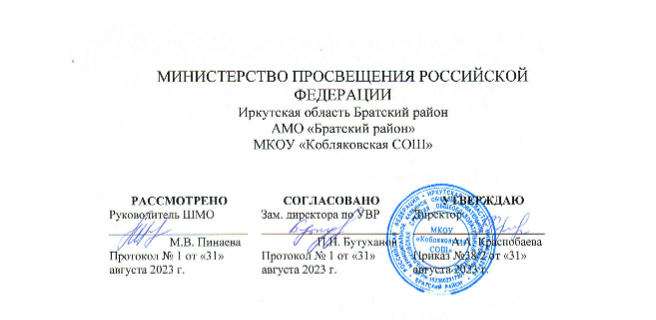 Адаптированная рабочая программаучебного предмета«природоведение »для обучающихся 5 классов Предметная область: «Естественно-научные предметы» Разработала: Сулейменова Е.И., учитель биологиис. Кобляково2023 гПояснительная запискаРабочая программа  по предмету «Природоведение» составлена в соответствии следующих документов:- Федеральный закон 29 декабря 2012 г. N 273-ФЗ  «Об образовании в Российской  Федерации».- Приказ Министерства образования и науки Российской Федерации от 19.12.2014 № 1599 «Об утверждении государственного образовательного стандарта для обучающихся с ограниченными возможностями здоровья (интеллектуальными нарушениями)»- Адаптированная  основная  общеобразовательная  программа образования обучающихся  ОВЗ- Приказ Министерства образования РФ от 30.08.2013 N1015 «Об утверждении Порядка организации и осуществления образовательной деятельности по основным общеобразовательным программам начального, общего, основного и среднего общего образования».Природоведение – интегрированный естественно-научный курс, который сочетает в себе элементы биологии, географии и других естественных наук.            Курс «Природоведение» ставит свой целью освоение знаний о многообразии природных объектов, развитие интереса к изучению  природы, воспитание положительного эмоционально-личностного отношения к природе  и применение практических сведений в повседневной жизни учащимися с нарушениями интеллекта.            Основными задачами курса «Природоведение» является:1.      Сообщение элементарных знаний  о живой и неживой природе.2.      Демонстрации тесной взаимосвязи между живой и неживой природой.3.      Формирование географических представлений о формах поверхности, водоемах, населении, городах и др.4.      Формирование предметных и общенаучных предметных навыков.5.      Воспитание патриотических чувств, видения красоты природы, бережного отношения к природе, ее ресурсам, знакомство с основными направлениями природоохранительной работы.6.      Воспитание социально значимых качеств личности.7.      Формирования умения применять полученные знания в повседневной жизни (уход за домашними животными, выращивание комнатных и культурных растений).8.      Формирование умения оказывать первую доврачебную помощь, соблюдать санитарно-гигиенические требования и правила здорового образа жизни.В основу разработки рабочей программы  по курсу «Природоведение» заложены дифференцированный и деятельностный подходы.Дифференцированный подход для обучающихся с легкой умственной отсталостью (интеллектуальными нарушениями) предполагает учет их особых образовательных потребностей, которые проявляются в неоднородности возможностей освобождения содержания образования. Применение дифференцированного подхода к созданию образовательных программ обеспечивает разнообразие содержания, предоставляя обучающимся с умственной отсталостью (интеллектуальными нарушениями) возможность реализовать индивидуальный потенциал развития.Деятельностный подход основывается на теоретических положениях отечественной психологической науки, раскрывающих основные закономерности и структуру образования с учетом специфики развития личности обучающегося с умственной отсталостью (ин-теллектуальными нарушениями). Деятельностный подход в образовании строится на признании того, что развитие личности обучающихся с умственной отсталостью (интеллектуальными нарушениями) школьного возраста определяется характером организации доступной им деятельности (предметно-практической и учебной).Общая характеристика предмета            В процессе изучения природоведческого материала у учащихся развивается и корригируется наблюдательность, память, воображение, речь, логическое мышление   (умение анализировать, сравнивать, обобщать, классифицировать, устанавливать причинно-следственные связи и зависимости).            Первые природоведческие знания умственно отсталые школьники получают в дошкольном возрасте и в начальных классах. При ознакомление с окружающим миром у учеников формируются начальные знания о природе: они изучают сезонные изменения в природе, знакомятся с временами года и их признаками, наблюдают за явлениями природы, сезонными изменениями в жизни растений и животных, получают элементарные сведения об охране здоровья.            Заложенный в программу материал обязательный минимум знаний обеспечивает преемственность на разных ступенях обучения школьников.  В рамках природоведения расширяются знания учащихся о многообразии природных объектов, полученных на уроках «Мир природы и человека» в 1 – 4 классах. Новая ступень изучения окружающей природной среды обеспечивается началом систематизации знаний об объектах природы и формирования первоначальных представлений о человеке как части Вселенной, о взаимосвязи между миром живой и неживой природы, между живыми организмами, между деятельностью человека и происходящими изменениями в окружающей среде.  Такой подход к отбору содержания соответствует как возрастным особенностям развития мыслительных операций у школьников с нарушениями интеллекта, так и экологически требованиям современной жизни.            Таким образом, предлагаемой программе минимум природоведческих знаний предоставляет возможность более успешного продолжения образования на последующих уровнях развития в процессе изучения географии и биологии.Содержание программы.            Кроме вертикальной  преемственности, программа обеспечивает и горизонтальные межпредметные связи. Содержание программы по природоведению взаимосвязано с математикой, русским языком, с основами социальной жизни, физической культурой, изобразительным искусством, трудовой подготовкой.            Рабочая программа  по курсу «Природоведение» для 5 классов состоит из 3 разделов: «Вселенная», «Наш дом – Земля», «Есть на Земле страна Россия».            При изучении раздела «Вселенная» обучающиеся знакомятся с солнечной системой: звездами и планетами, историей исследования космоса и современными достижениями в этой области, узнают о значении Солнца для жизни на Земле. Учитель может познакомить детей с названиями планет, но не должен требовать от них полного воспроизведения этих названий.            В разделе «Наш дом – Земля» изучают оболочки Земли. Содержание понятий атмосфера, литосфера и гидросфера подлежит изучению без ознакомления с соответствующими терминами. В разделах «Воздух», «Полезные ископаемые», «Вода», «Почва» учащиеся знакомятся с основными свойствами воздуха и почвы, видами полезных ископаемых, использованием в хозяйственной деятельности человека, мерами, принимаемыми для охраны природных ресурсов. Обучающиеся получают первоначальные представления и понятия о поверхностях Земли:  суши (равнины, холмы, овраги, горы) и водоемов (ручьи, реки, озера, пруды, болота, моря и океаны).            В процессе изучения раздела «Есть на Земле страна Россия» предполагается сформировать у школьников элементарные страноведческие понятия. Учащиеся знакомятся с Россией как единым государством, ее городами, населением, крупнейшими географическими объектами. В данном разделе уместно обобщить знания пятиклассников о своем родном крае, более подробно познакомить с основными географическими объектами, занятиями населения, достопримечательностями.            В процессе изучения природоведческого материала обучающиеся должны понять логику курса: Вселенная – Солнечная система – планета Земля – оболочки Земли (атмосфера (в связи с этим изучается воздух), литосфера (почва, поверхность), гидросфера (вода, водоемы). Человек – часть Вселенной. От неживой природы зависит жизнь растений, животных и человека.            Такое построение программы позволит сформировать у учащихся с умственной отсталостью целостную картину окружающего мира, показать единство материального мира, познать свою Родину как часть планеты Земля.Формы и методы.            Одной из задач курса «Природоведение» является формирование мотивации к изучению предметов естествоведческого цикла. Для этого программой предусматриваются экскурсии и разнообразные практические работы, которые опираются на личный опыт учащихся и позволяют использовать в реальной жизни знания, полученные на уроках.Словесные методы: рассказ, объяснение, беседа, работа с книгой.Практические методы обучения в природоведении основаны на практической деятельности учащихся. Они способствуют формированию практические умения и навыки. К практическим методам относится наблюдение, распознавание и определение признаков, моделирование и эксперимент или опыт. Так же можно выделить разновидности практических работ, например с географической картой. Практические методы обучения охватывают весьма широкий диапазон различных видов деятельности учеников.Наглядные методы обучения. К наглядным методам относится демонстрация натуральных объектов, демонстрация опытов, демонстрация изображений или объектов, или явлений. Наглядные методы применяются на всех этапах педагогического процесса. Их роль заключается в том, чтобы обеспечить всестороннее образное восприятие, дать опору для мышления. Метод иллюстраций предполагает показ ученикам иллюстративных пособий: плакатов, карт, зарисовок на доске, картин, портретов ученых и пр. Проведение экскурсий по разделам программы (наблюдение изучаемых предметов и явлений в естественных условиях способствует более прочному формированию природоведческих представлений и понятий) так и содержанием учебного материала (значительная часть изучаемых объектов и явлений, предусмотренных программой, доступна непосредственному наблюдению учащихся).Описание места учебного предмета, курса в учебном планеПрограмма рассчитана на 2  часа в неделю (68 часов в год)Требования к базовым учебно-познавательным действиям к курсу «Природоведение»Учащиеся должны знать:         что изучает природоведение;         предметы и объекты живой и неживой природы;         название нашей планеты и ее форму, значение Солнца для жизни на Земле;         свойства воды, воздуха и почвы;         название полезных ископаемых, их свойства, использование человеком;         основные формы поверхности;         виды водоемов;         название своей страны и ее  столицы, некоторых народов, ее населяющих;         название важнейших географических объектов;         правила поведения в природе.Учащиеся должны уметь:         наблюдать за сезонными изменениями в природе;         заполнять дневники наблюдений;         демонстрировать простейшие опыты;         выполнять зарисовки и изготавливать простейшие макеты форм поверхности;         составлять небольшие по объему рассказы о своем крае.Оценка знаний и умений.Система оценки достижения обучающимися с умственной отсталостью (интеллектуальными нарушениями) планируемых результатов освоения АООП призвана решить следующие задачи:- закреплять основные направления и цели оценочной деятельности, описывать объект и содержание оценки, критерии, процедуры и состав инструментария оценивания, формы представления результатов, условия и границы применения системы оценки;- ориентировать образовательный процесс на нравственное развитие и воспитание обучающихся, достижение планируемых результатов освоения содержания учебных предметов и формирование базовых учебных действий;- обеспечивать комплексный подход к оценке результатов освоения АООП, позволяющий вести оценку предметных и личностных результатов;- предусматривать оценку достижений обучающихся и оценку эффективности деятельности общеобразовательной организации; позволять осуществлять оценку динамики учебных достижений обучающихся и развития их жизненной компетенции.Результаты достижений обучающихся с умственной отсталостью (интеллектуальными нарушениями) в овладении АООП являются значимыми для оценки качества образования обучающихся. При определении подходов к осуществлению оценки результатов целесообразно опираться на следующие принципы:  1) дифференциации оценки достижений с учетом типологических и индивидуальных особенностей развития и особых образовательных потребностей обучающихся с умственной отсталостью (интеллектуальными нарушениями);2) объективности оценки, раскрывающей динамику достижений и качественных изменений в психическом и социальном развитии обучающихся;3) единства параметров, критериев и инструментария оценки достижений в освоении содержания АООП, что сможет обеспечить объективность оценки в разных образовательных организациях.В текущей оценочной деятельности целесообразно соотносить результаты, продемонстрированные учеником, с оценками типа:- «удовлетворительно» - обучающиеся  верно выполняют от 35% до 50% заданий;          - «хорошо» ― от 51% до 65% заданий;- «очень хорошо» (отлично) свыше 65%.Такой подход не исключает возможности использования традиционной системы отметок по 5-балльной шкале, однако требует уточнения и переосмысления их наполнения. В любом случае, при оценке итоговых предметных результатов следует из всего спектра оценок выбирать такие, которые стимулировали бы учебную и практическую деятельность обучающегося, оказывали бы положительное влияние на формирование жизненных компетенций.Содержание программыКалендарно – тематическое планированиеПланируемые результаты освоения учебного предмета по итогам обученияПредметные результаты:Минимальный уровень:         узнавание и называние изученных объектов (формы поверхности, водоемы, небесные тела, основные достопримечательности нашей страны) на иллюстрациях, фотографиях;         представления о назначении изученных объектов, их роли в окружающем мире;         отнесение изученных объектов к определенным группам (нефть – горючее полезное ископаемое);         называние сходных объектов, отнесенных к одной и той же изучаемой группе (полезные ископаемые);         соблюдение правил гигиены и здорового образа жизни, понимание их значения в жизни человека;         соблюдение элементарных правил безопасного поведения в природе и обществе (под контролем взрослого);         выполнение несложных заданий под контролем учителя;         адекватная оценка своей работы, проявление к ней целостного отношения, понимание оценки педагога.Достаточный уровень:         узнавание и называние изученных объектов в натуральном виде в естественных условиях; знание способов получения необходимой информации об изучаемых объектах по заданию учителя;         представления о взаимосвязях между изученными объектами, их месте в окружающем мире;         отнесение изученных объектов к определенным группам с учетом различных оснований для классификации (золото – полезное ископаемое, металлы, цветные металлы, драгоценные (благородные) металлы);         называние сходных по определенным признаком объектов из тех, которые были изучены на уроках, известны из других источников; объяснение своего решения;         выделение существенных признаков групп объектов;         знание и соблюдение правил безопасного поведения в природе и обществе, правил здорового образа жизни;         участие в беседе; обсуждение изученного; проявление желания рассказать о предмете изучения, наблюдения, заинтересовавшем объекте;         выполнения задания без текущего контроля учителя ( при наличии предваряющего и итогового контроля), осмысленная оценка своей работы и работы одноклассников, проявления к ней целостного отношения, понимание замечаний, адекватное восприятие похвалы;         совершение действий по соблюдению санитарно-гигиенических норм в отношении изученных объектов и явлений;         выполнение доступных возрасту природоохранительных действий;         осуществление деятельности по уходу за комнатными и культурными растениями.Личностные результаты включают овладение обучающимися социальными (жизненными) компетенциями, необходимыми  для решения практико-ориентированных задач и обеспечивающими формирование и развитие социальных отношений обучающихся в различных средах.            Личностные результаты         Осознание себя как гражданина России.         Формирование уважительного отношения к иному мнению, истории и культуре народов, населяющих территорию нашей страны.         Принятие и освоение социальной роли обучающегося, формирование и развитие социально значимых мотивов учебной деятельности. Формирование интереса к предметам и явлениям живой и неживой природы, к своей стране, ее населению, традициям, обычаям, культурным и историческим достопримечательностям.         Развитие навыков сотрудничества с взрослыми и сверстниками в разных социальных ситуациях. Формирования умения обращаться за помощью к учителю или одноклассникам в случае возникновения затруднений при выполнении практических работ, заданий в тетради на печатной основе, работе со статьей учебника, наглядным материалом (иллюстрациями, образцами полезных ископаемых, гербариями и пр.). формирование готовности обращаться к взрослым и сверстникам в бытовых ситуациях на прогулке, в парке, в столовой.         Формирование готовности к самостоятельной жизни. Формирование знаний  о правилах поведения в быту и в природе (соблюдения правил пользования водой в быту, правила проветривания помещений).         Формирования стремления соблюдать и вести здоровый образ жизни.         Овладение социально-бытовыми умениями, используемые в повседневной жизни. Формирование знаний безопасного (правильного) поведения в природе и в быту.         Формирование на установки на безопасный, здоровый образ жизни, наличие мотивации к творческому труду, работе на результат, бережному отношению к материальным и духовным ценностям. Знакомство с многонациональным населением страны, традициями и обычаями населения, природными и культурными достопримечательностями нашей страны, достижениями науки, формирование стремление поддерживать и соблюдать традиции своего региона и своей страны, формирования бережного отношения к природным богатствам (ресурсам) нашей страны – экологического воспитания.         Овладение начальными навыками адаптации в динамично изменяющемся и развивающемся мире. Развитие навыков социальной адаптации через знакомство со своим краем (природа, достопримечательности, население, традиции, обычаи и др.).Учебно-методическое и материально- техническое обеспечение образовательного процесса.Дидактический материал: изображения (картинки, фото, пиктограммы), макеты поверхностей суши.Коллекции полезных ископаемых: гранит и его составные части, известняки, торф, руды цветных металлов, горючие полезные ископаемые.Горные породы и минералыГербарии: лен, шерсть, хлопок, гербарий культурных растений, хлопок и продукты его переработки.Оборудование: компьютер, энциклопедии, физическая карта, политическая карта, глобус, коллекция полезных ископаемых, гербарий, перфокарты, чучела.Список учебно-методической литературы1.       Обучение детей с нарушениями интеллектуального развития: (Олигофренопедагогика) /Под ред. Б.П.Пузанова. – М.: Академия,2000. – С152-172.2.      Худенко Е.Д. Естествознание во вспомогательной школе//Коррекционно-развивающая направленность обучения и воспитания умственно отсталых школьников. – М.: МГПИ, 1987. – С. 65-69.3.       Худенко Е.Д. Использование словесных методов на уроках естествознания //Дефектология. – 1989. - №1. – С. 30-35.4.      Худенко Е.Д. Формирование биологических понятий на уроках естествознания //Коррекционно-развивающая направленность обучения и воспитания умственно отсталых школьников. – М.: МГПИ, 1983. – С. 72-77.5.      Рабочие программы по предметам. ФГОС образования обучающихся с интеллектуальными нарушениями. Вариант 1. 5-9 классы. Природоведение. Биология. География/ [Т.М. Лифанова и др.] – 2-е изд. – М.: Просвещение, 2019. – 310 с.6.      Что такое? Кто такой? В 3-х т. – М.: Педагогика-Пресс, 1995. – Т.2.Интернет-ресурсы.1. http://tana.ucoz.ru- современные уроки природоведения2. http://pedsovet.su- методические материалы для уроков природоведенияПросмотрено: 0%I четверть16II четверть16III четверть20IV четверть16Итого:68№Наименование разделов и темНаименование разделов и темКол-во часовКол-во часов1.Введение (2 часа)Что такое природоведение?Предметы и явления неживой и живой природы.Введение (2 часа)Что такое природоведение?Предметы и явления неживой и живой природы.11112.Вселенная (6 часов)Небесные тела: планеты, звезды.Солнечная система. Солнце.Исследование космоса. Спутники. Космические корабли.Полеты в космос.Смена дня и ночи.Смена времен года. Сезонные изменения в природе.Вселенная (6 часов)Небесные тела: планеты, звезды.Солнечная система. Солнце.Исследование космоса. Спутники. Космические корабли.Полеты в космос.Смена дня и ночи.Смена времен года. Сезонные изменения в природе.1111111111113.Над дом – Земля (44 часа)Планета Земля. Оболочки Земли: атмосфера, гидросфера, литосфера.Над дом – Земля (44 часа)Планета Земля. Оболочки Земли: атмосфера, гидросфера, литосфера.114.Воздух (9 часов)Значение воздуха для жизни на Земле.Свойства воздуха.Давление  и движение воздуха.Температура воздуха. Термометр.Движение воздуха в природе. Ветер.Состав воздуха. Кислород, его значение и применение.Состав воздуха. Углекислый газ и азот.Охрана воздуха.Значение воздуха для жизни на Земле и его охрана.Воздух (9 часов)Значение воздуха для жизни на Земле.Свойства воздуха.Давление  и движение воздуха.Температура воздуха. Термометр.Движение воздуха в природе. Ветер.Состав воздуха. Кислород, его значение и применение.Состав воздуха. Углекислый газ и азот.Охрана воздуха.Значение воздуха для жизни на Земле и его охрана.1111111111111111115.Полезные ископаемые (14 часов)Виды полезных ископаемых. Свойства. Значение. Способы добычи.Полезные ископаемые, используемые в качестве строительных материалов. Гранит. Известняк.Песок. Глина.Горючие полезные ископаемые. Торф.Каменный уголь.Добыча и использование каменного угля.Нефть.Добыча и использования нефти.Природный газ. Добыча, использование. Правила обращения с газом в быту.Полезные ископаемые, используемые для получения металлов. Черные металлы. Стал. Чугун.Цветные металлы.Благородные (драгоценные) металлы.Охрана полезных ископаемых.Обобщающий урок. Полезные ископаемые.Полезные ископаемые (14 часов)Виды полезных ископаемых. Свойства. Значение. Способы добычи.Полезные ископаемые, используемые в качестве строительных материалов. Гранит. Известняк.Песок. Глина.Горючие полезные ископаемые. Торф.Каменный уголь.Добыча и использование каменного угля.Нефть.Добыча и использования нефти.Природный газ. Добыча, использование. Правила обращения с газом в быту.Полезные ископаемые, используемые для получения металлов. Черные металлы. Стал. Чугун.Цветные металлы.Благородные (драгоценные) металлы.Охрана полезных ископаемых.Обобщающий урок. Полезные ископаемые.11111111111111111111111111116.Вода (14 часов)Вода в природе. Роль воды в питании живых организмов.Свойства воды.Растворимые и нерастворимые вещества. Питьевая вода.Прозрачная и мутная вода. Очистка мутной воды.Три состояния воды. Температура и ее измерение.Расширение при нагревании и сжатие при охлаждении, расширение при замерзании.Свойства воды. Лабораторная работа.Работа воды в природе.Значение воды в природе. Использование воды в быту, промышленности и сельском хозяйстве.Вода в природе: осадки, воды суши. Круговорот воды в природе.Воды суши: ручьи, реки.Воды суши: озера, болота, пруды, водохранилища.Моря и океаны.Охрана воды.Вода (14 часов)Вода в природе. Роль воды в питании живых организмов.Свойства воды.Растворимые и нерастворимые вещества. Питьевая вода.Прозрачная и мутная вода. Очистка мутной воды.Три состояния воды. Температура и ее измерение.Расширение при нагревании и сжатие при охлаждении, расширение при замерзании.Свойства воды. Лабораторная работа.Работа воды в природе.Значение воды в природе. Использование воды в быту, промышленности и сельском хозяйстве.Вода в природе: осадки, воды суши. Круговорот воды в природе.Воды суши: ручьи, реки.Воды суши: озера, болота, пруды, водохранилища.Моря и океаны.Охрана воды.11111111111111111111111111117.Поверхность суши. Почва (6 часов)Формы поверхности суши: равнины, холмы, овраги.Горы.Почва – верхний слой земли. Состав почвы.Разнообразие почв.Основное свойство почвы – плодородие. Обработка почвы.Охрана почвы.Поверхность суши. Почва (6 часов)Формы поверхности суши: равнины, холмы, овраги.Горы.Почва – верхний слой земли. Состав почвы.Разнообразие почв.Основное свойство почвы – плодородие. Обработка почвы.Охрана почвы.1111111111118.Есть на Земле страна Россия (13 часов)Место Росси на земном шаре. Знакомство с картой.Моря и океаны, омывающие берега России.Равнины и горы на территории нашей страны.Реки и озера России.Москва – столица России.Санкт – Петербург.Города Золотого Кольца России: Ярославль, Владимир, Ростов Великий.Нижний Новгород, Казань, Волгоград.Новосибирск, Владивосток.Население нашей страны.Наш город Улан – Удэ.Экскурсия.Есть на Земле страна Россия (13 часов)Место Росси на земном шаре. Знакомство с картой.Моря и океаны, омывающие берега России.Равнины и горы на территории нашей страны.Реки и озера России.Москва – столица России.Санкт – Петербург.Города Золотого Кольца России: Ярославль, Владимир, Ростов Великий.Нижний Новгород, Казань, Волгоград.Новосибирск, Владивосток.Население нашей страны.Наш город Улан – Удэ.Экскурсия.1111111111211111111111219.Повторение (3 часа)Обобщающий урок по разделу «Есть на Земле страна Россия»Неживая природа. Обобщающий урок.Повторение (3 часа)Обобщающий урок по разделу «Есть на Земле страна Россия»Неживая природа. Обобщающий урок.1212Итого:Итого:68 ч68 ч№ДатаТемаКол-во часовТип урокаТип урокаТип урокаЦелевая установкаОсновные понятияПланируемые предметные результатыПланируемые предметные результаты№ДатаТемаКол-во часовТип урокаТип урокаТип урокаЦелевая установкаОсновные понятияМинимальныеДостаточныеI четверть (16 часов)Введение (2 часа)I четверть (16 часов)Введение (2 часа)I четверть (16 часов)Введение (2 часа)I четверть (16 часов)Введение (2 часа)I четверть (16 часов)Введение (2 часа)I четверть (16 часов)Введение (2 часа)I четверть (16 часов)Введение (2 часа)I четверть (16 часов)Введение (2 часа)I четверть (16 часов)Введение (2 часа)I четверть (16 часов)Введение (2 часа)1.Вводный урок. Что такое природоведение?1ВводныйВводныйВводныйФормирование представлений о предмете природоведение, предметах и явлениях, которые на нем изучаются.Что изучает природоведение? Природа и человек. Явления природы. Знакомство с учебником, тетрадью.Узнавание природных предметов и явлений на иллюстрациях и фотографиях, отнесение объектов к живой или неживой природе; называние природных предметов и явлений.Выделение существенных признаков объектов природы, отнесение предметов к природе, называние природных предметов и явлений.2.Предметы и явления неживой и живой природы.1Изучение новых знанийИзучение новых знанийИзучение новых знанийФормирование представлений о предметах и явлениях живой и неживой природы, умение дифференцировать живую и неживую природу.Природа живая и неживая. Признаки живой природы. Тела неживой природы. Явления природы.Узнавание объектов неживой природы на иллюстрациях и фотографиях, отнесение объектов к живой или неживой природе; называние изученных объектов живой и неживой природы.Выделение существенных признаков объектов живой и неживой природы, отнесение объектов к живой или неживой природе, установление взаимосвязей между живой и неживой природой.Вселенная (6 часов)Вселенная (6 часов)Вселенная (6 часов)Вселенная (6 часов)Вселенная (6 часов)Вселенная (6 часов)Вселенная (6 часов)Вселенная (6 часов)Вселенная (6 часов)Вселенная (6 часов)3.Небесные тела: планеты, звезды.1Изучение новых знанийИзучение новых знанийИзучение новых знанийФормировать представление о небесных телах.Небесные тела. Звезды. Планеты. Солнце. Земля. Луна. Астрономия.Называние изученных небесных тел.Называние изученных небесных тел (звезды, Солнце, планеты) и их признаков; отнесение небесных тел к разным группам на основании признаков.4.Солнечная система. Солнце.1Комбинир.Комбинир.Комбинир.Формировать представление о Солнце как центре Солнечной системы, показать значение Солнца для жизни на Земле, дать краткую характеристику планетам Солнечной системы.Вселенная. Солнце – раскаленный шар. Солнечная система. Планеты. Вращение планет вокруг Солнца. Земля.Название изученных небесных тел – Солнце, планеты, планета Земля. Солнечная система – и их основных признаков.Называние изученных небесных тел – звезды, Солнце, Солнечная система, планета Земля, 2-3 другие планеты Солнечной системы – и их признаков; знать, что входит в состав Солнечной системы.5.Исследование космоса.  Спутники. Космические корабли.1Комбинир.Комбинир.Комбинир.Познакомить учащихся с исследованиями космоса и их значением для человечества.Вселенная. Солнечная система. Искусственный спутник. Значение. Космические корабли.Узнавание искусственных спутников и космических кораблей на иллюстрациях и фотографиях, называние изученных объектов.Узнавание и называние искусственных спутников и космических кораблей, знать их назначение.6.21.09Полеты в космос.1Комбинир.Комбинир.Комбинир.Познакомить с исследованиями космоса, формировать представления о полетах человека в космос и первых космонавтов.Космические корабли. Космонавты. Ю.А. Гагарин. В.В. ТерешковаНазывание первого космонавта Ю.А. Гагарина, первой женщины-космонавта В.В, ТерешковойЗнать фамилии первых космонавтов, иметь представления о современных полетах в космос и их значении.7.Смена дня и ночи1Комбинир.Комбинир.Комбинир.Формирование представлений о суточном вращении Земли и смене дня и ночи.Вращение Земли, смена дня и ночи, день, ночь, сутки.Определение на иллюстрациях и фотографиях частей суток, называние  их.Знать название частей суток, их признаки и причины смены дня и ночи.8.Смена времен года. Сезонные изменения в природе.1Комбинир.Комбинир.Комбинир.Формирование представлений о годовом движении Земли.Вращение Земли вокруг Солнца, смена времен года. Времена годаОпределение времен года на иллюстрациях и фотографиях, называние изученных времен года и их основных признаков (1-2)Знать признаки времен года, осуществлять классификацию времен года на основании основных признаков. Причины смены времен года.Наш дом – Земля (44 часа)Наш дом – Земля (44 часа)Наш дом – Земля (44 часа)Наш дом – Земля (44 часа)Наш дом – Земля (44 часа)Наш дом – Земля (44 часа)Наш дом – Земля (44 часа)Наш дом – Земля (44 часа)Наш дом – Земля (44 часа)Наш дом – Земля (44 часа)9.Планета Земля. Оболочки Земли.1Комбинир.Комбинир.Комбинир.Закрепить знания о Солнечной системе. Формировать представления о Земле как планете, показать отличие Земли от друг планет Солнечной системы.Планета Земля. Вращение Земли вокруг Солнца. Форма Земли. Оболочки Земли: воздух, вода, суша (литосфера). Отличие Земли от других планет.Название планеты Земли и ее основных оболочек – вода, суша, воздух.Знать, что Земля часть Солнечной системы; знать форму Земли и узнавать Землю на фотографиях иллюстрациях; называть основные оболочки Земли. Знать основное отличие от других планет.Воздух (9 часов)Воздух (9 часов)Воздух (9 часов)Воздух (9 часов)Воздух (9 часов)Воздух (9 часов)Воздух (9 часов)Воздух (9 часов)Воздух (9 часов)Воздух (9 часов)10.Значение воздуха для жизни на Земле.1Изучение нового материалаИзучение нового материалаФормировать представление о воздухе, уточнить и обобщить знания о значении воздуха для человека, животных и растений. Формировать представления о мероприятиях, проводимых с целью охраны чистоты воздуха.Формировать представление о воздухе, уточнить и обобщить знания о значении воздуха для человека, животных и растений. Формировать представления о мероприятиях, проводимых с целью охраны чистоты воздуха.Воздух. Значение для человека, животных и  растений.Знать значение воздуха для растений, животных и человека.Знать и называть состав воздуха и его значение.11.Свойства воздуха.1Комбинир.Комбинир.Формировать в процессе демонстрации опытов представления о свойствах воздуха (прозрачность, бесцветность, упругость, теплопроводность) и об использовании этих свойств в быту.Формировать в процессе демонстрации опытов представления о свойствах воздуха (прозрачность, бесцветность, упругость, теплопроводность) и об использовании этих свойств в быту.Свойства воздуха. Воздух прозрачный и бесцветный, без запаха. Воздух занимает место, упругий, сохраняет тепло.Называние свойств воздуха совместно с учителем после демонстрации опытов.Узнавать и называть свойства воздуха после демонстрации опытов; описывать опыты, демонстрирующие свойства воздуха; знать свойства воздуха, использование их в быту.12.12.10Давление и движение воздуха.1Комбинир.Комбинир.Формировать представление о свойствах (упругость, сжатие) и движение воздуха.Формировать представление о свойствах (упругость, сжатие) и движение воздуха.Свойства воздуха. Упругость воздуха. Воздух сжимается. Движение воздуха. Теплый воздух поднимается вверх, а холодный опускается вниз.Знание об использовании воздуха в быту.Знать свойства воздуха. Называть свойства воздуха с опорой на иллюстрации или демонстрируемый опыт; умение использовать свойства воздуха в быту.13.Температура воздуха. Термометр.1Комбинир.Комбинир.Формировать представления о термометре и его устройстве, формировать умение измерять температуру воздуха, читать показания термометра.Формировать представления о термометре и его устройстве, формировать умение измерять температуру воздуха, читать показания термометра.Термометр. Температура воздуха. Устройство термометра. Правила измерения температуры воздуха.Узнавание термометра на иллюстрациях  и фотографиях, чтение записанной температуры воздуха; понимание положительных (со знаком плюс) и отрицательных (со знаком минус) температур.Узнавание термометра в естественных условиях, иметь представления о назначении термометра; уметь читать показания термометра; уметь использовать показания термометра в повседневной жизни (одежда – температура воздуха)14.Движение воздуха в природе. Ветер.1Комбинир.Комбинир.Формирование представлений о движении воздуха – ветер, силе ветра и использовании ветра человеком.Формирование представлений о движении воздуха – ветер, силе ветра и использовании ветра человеком.Ветер. Сила ветра. Ураган. Шторм. Использование силы ветра человеком.Узнавание ветра разной силы на иллюстрациях и фотографиях; называние ветра, урагана; иметь представления об использование силы ветра человеком.Знать названия движения воздуха разной силы (ветер, ураган, шторм), причины появления ветра.15.Состав воздуха. Кислород, его значение и применение.Состав воздуха. Углекислый газ и азот.1Комбинир.Комбинир.Формирование представлений о составе  воздуха, о значении кислорода и его свойствах.Формирование представлений о составе  воздуха, о значении кислорода и его свойствах.Воздух. Газы, входящие в состав воздуха: углекислый газ, азот, кислород. Кислород. Значение кислорода. Свойства кислорода.Называние свойства кислорода, отнесение кислорода к газам, входящим в состав воздуха; значение кислорода для человека, животных и растений.Называние газов, входящие в состав воздуха; знание свойств кислорода и наличие представлений об использовании свойств кислорода в быту, хозяйстве и промышленности.II четверть (16 часов)II четверть (16 часов)II четверть (16 часов)II четверть (16 часов)II четверть (16 часов)II четверть (16 часов)II четверть (16 часов)II четверть (16 часов)II четверть (16 часов)II четверть (16 часов)1.Охрана воздуха.1Комбинир.Комбинир.Формирование представлений о значении воздуха, его роли в жизни растений, животных и человека. Знакомство с мерами, принимаемыми для охраны воздуха.Формирование представлений о значении воздуха, его роли в жизни растений, животных и человека. Знакомство с мерами, принимаемыми для охраны воздуха.Воздух. Чистый воздух. Значение воздуха. Мероприятия, принимаемые для охраны воздуха.Иметь представления о значении чистого воздуха и мерах, принимаемых для его защиты.Знать о роли воздуха для жизни на Земле; устанавливать ( с помощью учителя) зависимость между чистой воздуха и жизнью растений, животных и человека; знать и соблюдать в быту меры по охране воздуха, правила здорового образа жизни.2.Значение воздуха для жизни на Земле и его охрана.1Обобщающ.Обобщающ.Обобщить и систематизировать понятия о воздухе, его составе, свойствах и значении для человека, растений и животных.Обобщить и систематизировать понятия о воздухе, его составе, свойствах и значении для человека, растений и животных.Состав воздуха. Свойств кислорода, углекислого газа. Охрана воздуха. Поддержание чистоты воздуха в классе и дома.Иметь представления о значении чистого воздуха для жизни на Земле и мерах, принимаемых для его защиты.Знать состав воздуха, роль воздуха для жизни на Земле; устанавливать (с помощью учителя) зависимость между чистотой воздуха и жизнью растений, животных и человека; знать и соблюдать в быту меры по охране воздуха, правила здорового образа жизни.Полезные ископаемые (14 часов)Полезные ископаемые (14 часов)Полезные ископаемые (14 часов)Полезные ископаемые (14 часов)Полезные ископаемые (14 часов)Полезные ископаемые (14 часов)Полезные ископаемые (14 часов)Полезные ископаемые (14 часов)Полезные ископаемые (14 часов)Полезные ископаемые (14 часов)3.Виды полезных ископаемых. Свойства. Значение. Способы добычи.1Изучение нового материалаФормировать представления о полезных ископаемых, их видах и значении.Формировать представления о полезных ископаемых, их видах и значении.Формировать представления о полезных ископаемых, их видах и значении.Полезные ископаемые. Месторождения. Способы добычи. Виды полезных ископаемых (твердые, жидкие, газообразные; горючие, негорючие). Значение полезных ископаемых охрана.Иметь представления о назначении полезных ископаемых.Знание названий полезных ископаемых; выделение признаков полезных ископаемых к разным группам (твердые, жидкие, газообразные; горючие, негорючие)4.Гранит. Известняк.1Комбинир.Формировать представления о полезных ископаемых, используемые в строительстве, - граните, известняке.Формировать представления о полезных ископаемых, используемые в строительстве, - граните, известняке.Формировать представления о полезных ископаемых, используемые в строительстве, - граните, известняке.Полезные ископаемые, используемые в качестве строительных материалов. Гранит. Известняк. Мрамор.Узнавание полезных ископаемых на рисунках, фотографиях, в коллекциях (мел, мрамор, гранит); называние изученных полезных ископаемых; отнесение ПИ к группе используемых в строительстве; иметь представление о назначении данной группы ПИ.Узнавание и называние представителей ПИ, используемых в строительстве; выделять признаки ПИ, используемых в строительстве; называть ПИ, известные из других источников, объяснять свое решение.5.Песок, глина.1Комбинир.Формировать представления о ПИ, используемых в строительстве, - песке, глине.Формировать представления о ПИ, используемых в строительстве, - песке, глине.Формировать представления о ПИ, используемых в строительстве, - песке, глине.ПИ, используемые в качестве строительного материала. Песок. Глина.Узнавание полезных ископаемых на рисунках, фотографиях, в коллекциях (мел, мрамор, гранит); называние изученных полезных ископаемых; отнесение ПИ к группе используемых в строительстве; иметь представление о назначении данной группы ПИ.Узнавание и называние представителей ПИ, используемых в строительстве; выделять признаки ПИ, используемых в строительстве; называть ПИ, известные из других источников, объяснять свое решение.6.Горючие полезные ископаемые. Торф.1Комбинир.Формировать представления о горючих ПИ. Формировать представление о торфе.Формировать представления о горючих ПИ. Формировать представление о торфе.Формировать представления о горючих ПИ. Формировать представление о торфе.Горючие ПИ. Торф. Внешний вид. Способы добычи. Значение. Использование человеком. Охрана.Узнавание ПИ на рис., фотографиях, в коллекциях (торф); называние изученных ПИ, отнесение торфа к группе ПИ; иметь представление о назначении торфа.Узнавание и называние представителей горючих ПИ; выделять признаки горючих ПИ и торфа, относить торф к различным группам с учетом различных классификаций (ПИ, горючие ПИ, ПИ, используемые в качестве удобрений)7.Каменный уголь.1Комбинир.Формировать представления о горючих ПИ. Формировать представление о каменном угле.Формировать представления о горючих ПИ. Формировать представление о каменном угле.Формировать представления о горючих ПИ. Формировать представление о каменном угле.Горючие ПИ. Каменный уголь. Внешний вид.Узнавание ПИ на рис., фотографиях, в коллекциях (каменный уголь); называние изученных ПИ; отнесение каменного угля к группе ПИ. Узнавание и называние горючих ПИ – каменного угля; выделять признаки каменного угля; отнесение каменного угля к группе ПИ и горючих ПИ.Узнавание и называние горючих ПИ – каменного угля; выделять признаки каменного угля; отнесение каменного угля к группе полезных ископаемых и горючих ПИ.8.Добыча и использование каменного угля.1Комбинир.Формировать представление о каменном угле, способах добычи и значении каменного угля.Формировать представление о каменном угле, способах добычи и значении каменного угля.Формировать представление о каменном угле, способах добычи и значении каменного угля.Каменный уголь. Способы добычи. Значение. Использование человеком. Охрана.Отнесение каменного угля к группе ПИ;  иметь представление о значении каменного угля.Относить каменный уголь к различным группам с учетом разных классификаций (ПИ, горючие ПИ); знать  способы добычи угля.9.Нефть: внешний вид и свойства.1Комбинир.Формировать представления о горючих ПИ. Формировать представление о нефти.Формировать представления о горючих ПИ. Формировать представление о нефти.Формировать представления о горючих ПИ. Формировать представление о нефти.Горючие ПИ. Нефть. Внешний вид. Свойства.Называние изученных ПИ (нефть); отнесение нефти к группе ПИ.Узнавание и называние горючих ПИ – нефти; выделять признаки нефти; отнесение нефти к группе ПИ и горючих ПИ.10.07.12Добыча и использование нефти.1Комбинир.Формировать представление о нефти, способах добычи и значении нефти.Формировать представление о нефти, способах добычи и значении нефти.Формировать представление о нефти, способах добычи и значении нефти.Горючие ПИ. Нефть. Способы добычи. Значение. Использование человеком. Охрана.Отнесение нефти к группе ПИ; иметь представление о значении нефти.Относить нефть к различным группам с учетом разных классификаций (ПИ, горючие ПИ); знать способы добычи нефти.11.Природный газ. Добыча, использование. Правила обращения с газом в быту.1Комбинир.Формировать представление о горючих ПИ. Формировать представление о природном газе, способах добычи и значении природного газа. Формировать умения соблюдать правила безопасного пользования газом в быту.Формировать представление о горючих ПИ. Формировать представление о природном газе, способах добычи и значении природного газа. Формировать умения соблюдать правила безопасного пользования газом в быту.Формировать представление о горючих ПИ. Формировать представление о природном газе, способах добычи и значении природного газа. Формировать умения соблюдать правила безопасного пользования газом в быту.Природный газ. Внешний вид. Свойства. Способы добычи. Значение. Использование человеком. Правила обращения в быту.Называние изученных ПИ (природный газ); отнесение газа к группе ПИ; иметь представление о значении природного газа; называть (с помощью учителя) правилами пользования природного газа в быту.Узнавание и называние горючих ПИ – природного газа; выделять признаки природного газа; относить природный газ к различным группам с учетом разных классификаций (ПИ, горючие ПИ); знать способ добычи газа.12.. Черные металлы. Стал. Чугун.1Комбинир.Формировать представления о черных металлах. Формировать представление о стали, чугуне, способах получения и использовании в промышленности и в быту.Формировать представления о черных металлах. Формировать представление о стали, чугуне, способах получения и использовании в промышленности и в быту.Формировать представления о черных металлах. Формировать представление о стали, чугуне, способах получения и использовании в промышленности и в быту.Черные металлы. Сталь. Чугун. ПИ, используемые для получения металлов.Название черных металлов (сталь, чугун), представление об использовании черных металлов.Узнавать и называть черные металлы – чугун и сталь; знать способ получения черных металлов; выделять признаки черных металлов, свойства чугуна и стали.13.Цветные металлы.1Комбинир.Формировать представления о цветных металлах. Формировать представление об алюминии и меди, способах получения и использовании в промышленности и быту.Формировать представления о цветных металлах. Формировать представление об алюминии и меди, способах получения и использовании в промышленности и быту.Формировать представления о цветных металлах. Формировать представление об алюминии и меди, способах получения и использовании в промышленности и быту.Цветные металлы. ПИ, используемые для получения металлов. Использование цветных металлов.Называние цветных металлов; представление об использовании цветных металлов.Узнавать и называть цветные металлы – алюминий, медь; знать способ получения цветных металлов; выделять признаки цветных металлов; производить классификацию цветных металлов (относить алюминий, медь к металлам и цветным металлам).14.Благородные (драгоценные металлы)1Комбинир.Формировать представления о благородных (драгоценных) металлах. Формировать представление  о золоте, серебре, платине, использовании в промышленности и в быту.Формировать представления о благородных (драгоценных) металлах. Формировать представление  о золоте, серебре, платине, использовании в промышленности и в быту.Формировать представления о благородных (драгоценных) металлах. Формировать представление  о золоте, серебре, платине, использовании в промышленности и в быту.Благородные (драгоценные) металлы. Золото. Серебро. Платина. Внешний вид. Использование.Называние благородных (драгоценных) металлов; представление об использовании благородных (драгоценных) металлов.Узнавать и называть благородные (драгоценные) металлы – золото, серебро, платину; выделять признаки цветных металлов производить классификацию драгоценных металлов (относить золото, серебро, платину к металлам и драгоценным металлам).15-16Охрана полезных ископаемых.Обобщающий урок.1Комбинир.Формирование представлений о значении ПИ, знакомство с мерами, принимаемых для охраны ПИ. Обобщить и систематизировать понятия  о ПИ, свойствах, видах (твердые, жидкие, газообразные; горючие и негорючие). Значение ПИ для человека.Формирование представлений о значении ПИ, знакомство с мерами, принимаемых для охраны ПИ. Обобщить и систематизировать понятия  о ПИ, свойствах, видах (твердые, жидкие, газообразные; горючие и негорючие). Значение ПИ для человека.Формирование представлений о значении ПИ, знакомство с мерами, принимаемых для охраны ПИ. Обобщить и систематизировать понятия  о ПИ, свойствах, видах (твердые, жидкие, газообразные; горючие и негорючие). Значение ПИ для человека.Полезные ископаемые. Запасы ПИ. Меры принимаемы по охране ПИ. ПИ. Виды, значение, способы добычи. Горючие ПИ. ПИ, используемые в качеств строительных материалов. Черные металлы. Цветные металлы. Благородные (драгоценные) металлы.Называть ПИ; знать о необходимости охраны Иметь представление о ПИ, их значении для людей. ПИ.Узнавать и называть ПИ; знать способы охраны. Узнавать и называть ПИ; проводить классификацию ПИ; относить ПИ к различным группам, объяснять свой выбор; знать свойства ПИ, знать меры по их охране. ПИ.III четверть (20 часов )Вода (14 часов)III четверть (20 часов )Вода (14 часов)III четверть (20 часов )Вода (14 часов)III четверть (20 часов )Вода (14 часов)III четверть (20 часов )Вода (14 часов)III четверть (20 часов )Вода (14 часов)III четверть (20 часов )Вода (14 часов)III четверть (20 часов )Вода (14 часов)III четверть (20 часов )Вода (14 часов)III четверть (20 часов )Вода (14 часов)1.Вода в природе. Роль воды в питании живых организмов.1Получение новых знанийФормирование представлений о воде в природе и о значении воды для растений и животных.Формирование представлений о воде в природе и о значении воды для растений и животных.Формирование представлений о воде в природе и о значении воды для растений и животных.Вода. Вода на Земле. Значение воды для жизни растений, животных, человека.Представления о воде в природе; знание о значении воды для растений, животных, человека.Узнавание на рис. и фотографиях и называние воды в разных формах существования в природе.2.Свойства воды.1Комбинир.Формирование представлений о свойствах воды.Формирование представлений о свойствах воды.Формирование представлений о свойствах воды.Свойства воды: текучесть, отсутствие формы, отсутствие запаха, прозрачность, отсутствие вкуса, вода – растворитель.Название свойств воды (совместно с учителем) после демонстрации опытов.Узнавать и называть свойства воды после демонстрации опытов; описывать опыты, демонстрирующие свойства воды; знать свойства воды и использование этих свойств в быту.3.Растворимые и нерастворимые вещества. Питьевая вода.1Комбинир.Формирование представлений о свойствах воды, растворимых и нерастворимых веществах.Формирование представлений о свойствах воды, растворимых и нерастворимых веществах.Формирование представлений о свойствах воды, растворимых и нерастворимых веществах.Вода. Растворимые и нерастворимые вещества. Растворы. Виды растворов. Питьевая вода.Иметь представления о питьевой воде и растворах, называть растворы.Знать и называть растворимые и нерастворимые вещества; узнавать растворы в естественных условиях и на иллюстрациях и называть их; иметь представление о назначении растворов; выделять существенные признаки питьевой воды. Использовать полученные знания при выполнении практических работ (создание растворов)4.Прозрачная и мутная вода. Очистка мутной воды.1Комбинир.Формирование представлений о свойствах воды, чистой воде и очистке воды.Формирование представлений о свойствах воды, чистой воде и очистке воды.Формирование представлений о свойствах воды, чистой воде и очистке воды.Чистая вода. Мутная вода. Состав мутной воды. Очистка воды отстаиванием фильтрованием.Узнавать чистую и мутную воду в натуральном виде и на рис.; знать  признаки чистой и мутной воды.Выделять признаки чистой и мутной воды; относить воду к разным группам; уметь использовать полученные знания при выполнении практических работ (очистка воды отстаиванием, фильтрованием)5.Три состояния воды. Температура и ее измерение.1Комбинир.Формирование представлений о различных агрегатных состояниях воды.Формирование представлений о различных агрегатных состояниях воды.Формирование представлений о различных агрегатных состояниях воды.Три состояния воды. Твердое  (лед), газообразное (пар), жидкое (вода). Температура замерзания. Температура кипения. Переход из одного состояния в другое.Узнавать воду в твердом, жидком и газообразном состоянии в натуральном виде и на рис.Выделять признаки воды в разных агрегатных состояниях; устанавливать зависимости между температурой и состоянием воды; уметь использовать полученные знания при выполнении практических работ совместно с учителем (измерение температуры)6.Расширение при нагревании и сжатие при охлаждении, расширение при замерзании.1Комбинир.Формирование представлений об изменении состояния воды под воздействием температуры.Формирование представлений об изменении состояния воды под воздействием температуры.Формирование представлений об изменении состояния воды под воздействием температуры.Вода сжимается при охлаждении, вода расширяется при нагревании. Температура кипения.Узнавание и называние состояния воды при нагревании и охлаждении.Узнавание и называние состояния воды в естественных условиях и на картинах; выделение существенных признаков воды при нагревании и замерзании;  уметь использовать полученные знания в быту.7.Свойства воды. Лабораторная работа.1Практич. урокФормирования умения применять знания о свойствах воды на практике, выполнять практические действия под контролем учителя.Формирования умения применять знания о свойствах воды на практике, выполнять практические действия под контролем учителя.Формирования умения применять знания о свойствах воды на практике, выполнять практические действия под контролем учителя.Лабораторная работа.Выполнять лабораторные работы совместно с учителем; называть свойства воды после проведения опыта.Выполнять лабораторную работу под контролем учителя; прогнозировать результаты опытов, описывать результаты опытов; делать вывод о свойствах воды.8.Работа воды в природе.1КомбинирФормирование представлений о работе воды в природе и изменениях, которые происходят под влиянием воды.Формирование представлений о работе воды в природе и изменениях, которые происходят под влиянием воды.Формирование представлений о работе воды в природе и изменениях, которые происходят под влиянием воды.Вода размывает почву овраги, пещеры, ущелья; наводнение.Узнавание и называние последствий работы вод – оврагов, пещер, наводнений.Устанавливать взаимозависимости между явлениями природы.9.Значение воды в природе. Использование воды в быту, промышленности и с/х.1КомбинирФормирование представлений о значении воды для человека, знакомство с мерами, принимаемыми для охраны воды.Формирование представлений о значении воды для человека, знакомство с мерами, принимаемыми для охраны воды.Формирование представлений о значении воды для человека, знакомство с мерами, принимаемыми для охраны воды.Чистая вода, пресная вода, использование воды в быту, с/х, промышленности; охрана воды, очистка воды, меры, принимаемые по охране воды.Значение воды для жизни человека; умение называть (совместно с учителем) правила охраны воды в быту (выключать воду, плотно закрывать кран).Знать и называть меры, принимаемые для охраны воды; применять знания об охране воды на практике; выполнение доступных возрасту действий.10.Вода в природе.1КомбинирФормирования представления круговорота воды в природе.Формирования представления круговорота воды в природе.Формирования представления круговорота воды в природе.Вода в природе, осадки, воды суши: реки, ручьи, озера, моря, океаны. Облака, тучи. Круговорот воды в природе.Знание и называние разных состояний воды; узнавание на иллюстрациях дождя, пара, облаков, туч.Узнавание и называние состояние воды на разных этапах ее круговорота; установление причинно-следственных зависимостей.11.Воды суши: ручьи, реки.1КомбинирФормирование представлений о водах суши: озерах, болотах, прудах.Формирование представлений о водах суши: озерах, болотах, прудах.Формирование представлений о водах суши: озерах, болотах, прудах.Воды суши. Вода пресная и соленая. Естественные и искусственные водоемы. Ручей. Река. Образование. Значение. Охрана.Узнавание ручьев и рек на иллюстрациях и фотографиях; название изученных объектов; представление об использовании рек.Иметь представление о внешнем виде рек и ручьев и образовании изученных водоемов; знать правила поведения у водоемов; уметь выполнять доступные возрасту действия.12.Озера, болота, пруды.1КомбинирФормирование представлений о водах суши: озерах, болотах, прудах.Формирование представлений о водах суши: озерах, болотах, прудах.Формирование представлений о водах суши: озерах, болотах, прудах.Озера. Болота. Пруды. Водохранилища. Внешний вид. Режим. Использование человеком. Обитатели водоемов.Узнавание озер, болот, прудов на иллюстрациях и фотографиях; название изученных объектов; представление об использовании изученных водоемов.Иметь представления о внешнем виде озер, болот, прудов, водохранилищ и образовании изученных водоемов, о значении изученных водоемов; уметь устанавливать простейшие причинно-следственные связи.13.Моря и океаны. Использование и охрана воды.1КомбинирФормирование представлений о морях и океанах и их использовании.Формирование представлений о морях и океанах и их использовании.Формирование представлений о морях и океанах и их использовании.Моря. Океаны. Внешний вид. Свойства морской воды. Значение морей и океанов в жизни человека. Использование океанов и морей человеком.Узнавание морей и океанов на иллюстрациях и фотографиях; название изученных объектов; представление об использовании изученных водоемов.Иметь представления о внешнем виде морей и океанов, их основных признаках, о значении изученных водоемов.14.24.02Охрана воды.1КомбинирФормирование представлений об охране воды и мерах, принимаемых по охране водоемов.Формирование представлений об охране воды и мерах, принимаемых по охране водоемов.Формирование представлений об охране воды и мерах, принимаемых по охране водоемов.Охрана воды. Бережное отношение к воде в быту.Иметь представления об использовании воды.Знать и называть меры, принимаемые для охраны водоемов; применять знания об охране воды на практике.Поверхность суши. Почва (6 часов)Поверхность суши. Почва (6 часов)Поверхность суши. Почва (6 часов)Поверхность суши. Почва (6 часов)Поверхность суши. Почва (6 часов)Поверхность суши. Почва (6 часов)Поверхность суши. Почва (6 часов)Поверхность суши. Почва (6 часов)Поверхность суши. Почва (6 часов)Поверхность суши. Почва (6 часов)15.Равнины холмы, овраги.1Изучение нового материалаНа основании имеющихся знаний формировать представления о формах поверхности Земли, внешнем виде равнин, холмов, оврагов и их использовании человеком.На основании имеющихся знаний формировать представления о формах поверхности Земли, внешнем виде равнин, холмов, оврагов и их использовании человеком.На основании имеющихся знаний формировать представления о формах поверхности Земли, внешнем виде равнин, холмов, оврагов и их использовании человеком.Равнины, холмы, овраги. Внешний вид. Роль в жизни человека. Поверхность своей местности.Узнавание и называние форм поверхности (равнины, холмы, овраги) на иллюстрациях и фотографиях.Выделение существенных признаков изученных форм поверхности суши; называние холмов и оврагов, известных из личного опыта.16.Горы1КомбинирНа основании имеющихся знаний формировать представления о формах поверхности Земли.На основании имеющихся знаний формировать представления о формах поверхности Земли.На основании имеющихся знаний формировать представления о формах поверхности Земли.Горы. Внешний вид. Природа. Жизнь людей в горах. Занятия людей.Узнавание и называние гор на иллюстрациях и фотографиях.Выделение существенных признаков гор; называть занятия людей, живущих в горах; устанавливать простейшие зависимости между формой поверхности суши и занятиями населения; называние гор, известных из личного опыта.17.Почва – верхний слой земли. Состав почвы.1КомбинирФормировать представление о почве, ее образовании. Закрепить знания о роли почвы в жизни растений.Формировать представление о почве, ее образовании. Закрепить знания о роли почвы в жизни растений.Формировать представление о почве, ее образовании. Закрепить знания о роли почвы в жизни растений.Почва. Состав почвы: перегной, песок, глина, вода, воздух, минеральные соли.Знать и называть значение почвы.Узнавание и называние почвы в натуральном виде в естественных условиях и на картинах; называть вещества, входящие в состав почвы, их значение.18.Разнообразие почв.1КомбинирФормирование представлений о видах почв, их особенностях.Формирование представлений о видах почв, их особенностях.Формирование представлений о видах почв, их особенностях.Почва. Плодородие, черноземные почвы, глинистые почвы, песчаные почвы.Называть виды почв (не менее 2); называть свойства черноземных почв.Называть виды почв и их основные признаки; выделять существенные признаки разных видов почв; устанавливать связи между разными видами почв и растительностью; умение применять эти знания на практике.19-20Основное свойство почвы – плодородие. Обработка почвы. Охрана почвы.1КомбинирФормирование представлений о плодородии почвы, способах обработки почвы и ее значение. Закрепление представлений о значении почвы. Формирование представлений о необходимости охраны почв, о мерах, принимаемых почв.Формирование представлений о плодородии почвы, способах обработки почвы и ее значение. Закрепление представлений о значении почвы. Формирование представлений о необходимости охраны почв, о мерах, принимаемых почв.Формирование представлений о плодородии почвы, способах обработки почвы и ее значение. Закрепление представлений о значении почвы. Формирование представлений о необходимости охраны почв, о мерах, принимаемых почв.Почва. Перегной. Черноземные почвы. Плодородные почвы. Обработка почвы. Весенняя обработка почвы. Уход за почвой летом. Осенняя обработка почвы. Почва. Охрана почв. Разрушение плодородного слоя почвы (костры, пожары, вырубка лесов, бытовой мусор, химикаты, вода, ветер). Меры, принимаемые по охране почв (высадка лесов, защита от загрязнения)Иметь представления об основном свойстве почвы, о значении обработки почвы для получения урожая.Называть способы обработки почвы в зависимости от сезона; иметь представления об взаимосвязи обработки почвы с ее плодородием;  уметь применять  знания о сезонной обработке почвы на практике.IV четверть (16 часов)Есть на Земле страна Россия (14 часов)IV четверть (16 часов)Есть на Земле страна Россия (14 часов)IV четверть (16 часов)Есть на Земле страна Россия (14 часов)IV четверть (16 часов)Есть на Земле страна Россия (14 часов)IV четверть (16 часов)Есть на Земле страна Россия (14 часов)IV четверть (16 часов)Есть на Земле страна Россия (14 часов)IV четверть (16 часов)Есть на Земле страна Россия (14 часов)IV четверть (16 часов)Есть на Земле страна Россия (14 часов)IV четверть (16 часов)Есть на Земле страна Россия (14 часов)IV четверть (16 часов)Есть на Земле страна Россия (14 часов)1.Место Росси на земном шаре. Знакомство с картой.1КомбинирФормирование представлений о России, размеры территории, климате, рельефе.Формирование представлений о России, размеры территории, климате, рельефе.Формирование представлений о России, размеры территории, климате, рельефе.Россия. Россия – самое большое государство. Разнообразие поверхности и климата. Обозначение суши и рек на карте.Знать и называть название своей страны.Называть особенности климата и рельефа России; узнавать на карте России реки и суши (по цвету); устанавливать причинно-следственные зависимости между территорией, солнечной оснащенностью и климатом.2.Моря и океаны, омывающие берега России.1КомбинирФормировать представление о морях о океанах, омывающие берега Росси.Формировать представление о морях о океанах, омывающие берега Росси.Формировать представление о морях о океанах, омывающие берега Росси.Моря. Океаны. Тихий океан. Черное море. Азовское море. Балтийское море. Северный Ледовитый океан.Знать, что территорию России омывают теплые и холодные моря; называть основные признаки морей (лед, снег, холодно, тепло, солнце, пляж)Называть моря, омывающие берега Росси: Черное море, Азовское море, Балтийское море; знать их основные признаки.3.Горы и равнины на территории нашей страны.1КомбинирФормировать представления о формах поверхности России.Формировать представления о формах поверхности России.Формировать представления о формах поверхности России.Основные формы поверхности. Равнины: Восточно-Европейская равнина, Западно-Сибирская равнина. Горы: Кавказские, Уральские горы.Узнавать на иллюстрациях различные формы поверхности – горы, равнины; знать, что территории России находятся горы и равнины.Называть горы и равнины России: Восточно-Европейская равнина, Западно – Сибирская равнина, Кавказские горы, Уральские горы; знать их основные признаки.4.Реки и озера России.1КомбинирФормировать представления о реках и озерах России.Формировать представления о реках и озерах России.Формировать представления о реках и озерах России.Крупнейшие реки: Обь, Лена, Енисей, Амур, Волга. Озера: Байкал, Каспийское море.Узнавать на иллюстрациях реки; знать, что на территории России находятся реки и озера; называть 1-2 реки России.Называть реки и озера России: 3-4 названия, знать их основные признаки.5.Москва – столица России.1КомбинирФормировать представления о столице России – Москве.Формировать представления о столице России – Москве.Формировать представления о столице России – Москве.Столица. Правительство. Достопримечательности: Кремль, Третьяковская галерея, Большой театр, Театр кукол им. С.В. Образцова, стадион «Лужники», Останкинская телебашня. Транспорт.Узнавание и называние достопримечательностей Москвы: Кремль, стадион «Лужники» - на иллюстрациях и на фотографиях; название столицы России.Узнавание и называние Москвы и основных достопримечательностей (Третьяковская  галерея, Большой театр, Останкинская телебашня); знать название видов транспортов Москвы.6.Санкт-Петербург1КомбинирФормировать представления о Санкт-Петербурге.Формировать представления о Санкт-Петербурге.Формировать представления о Санкт-Петербурге.Достопримечате- льности: Эрмитаж, Петропавловская крепость, Исаакиевский собор, Невский проспект. Река Нева. Разводные мосты. Порт.Узнавание и называние достопримечательностей Санкт-Петербурга: разводные мосты, Дворцовая площадь – на иллюстрациях и фотографиях.Узнавание и название Санкт-Петербурга и его основных достопримечательностей.7.Ярославль. Владимир. Города Золотого кольца.1КомбинирФормировать представления о городах Золотого кольца: Ярославле, Владимире, Ростове.Формировать представления о городах Золотого кольца: Ярославле, Владимире, Ростове.Формировать представления о городах Золотого кольца: Ярославле, Владимире, Ростове.Древние города России: Ярославль. Владимир. История. Достопримечательности. Народные промыслы. Туризм.Называние городов Золотого кольца: Ярославль, Владимир.Узнавание и называние городов – Ярославль, Владимир, Ростов; называть основные достопримечательности: набережная в Ярославле, театра; собор и Золотые ворота во Владимире; Ростовский Кремль.8.Нижний Новгород, Казань, Волгоград.1КомбинирФормировать представление о городах: Нижний Новгород, Казань, Волгоград.Формировать представление о городах: Нижний Новгород, Казань, Волгоград.Формировать представление о городах: Нижний Новгород, Казань, Волгоград.Города Росси. Река Волга. Нижний Новгород. Казань. Волгоград. История. Достопримечательности. ПромышленностьНазывание городов – Нижний Новгород, Казань, Волгоград.Узнавать и называть города: Нижний Новгород, Казань, Волгоград: называть основные достопримечательности городов; название городов, известных из других источников.9.Новосибирск. Владивосток.1КомбинирФормировать представления о городах: Новосибирск, Владивосток.Формировать представления о городах: Новосибирск, Владивосток.Формировать представления о городах: Новосибирск, Владивосток.Сибирь. Дальний восток. Новосибирс, Владивосток. Достопримечательности. Промышленность. Порт.Называние городов – Новосибирск, Владивосток.Узнавать и называть города: Нижний Новгород, Казань, Волгоград: называть основные достопримечательности городов; название городов, известных из других источников.10.Население и народы России.1КомбинирФормировать представления о населении России и России как о многонациональном государстве.Формировать представления о населении России и России как о многонациональном государстве.Формировать представления о населении России и России как о многонациональном государстве.Население России. Городское и сельское население. Россия – многонациональное государство. Национальности. Народы. Традиции. Обычаи. Народные промыслы.Называние отдельных представителей народов России; называть места, где проживает население России; узнавать на иллюстрациях и называть городское и сельское население.Называть представителей народов России, традиции и обычаи населения России, занятия городского и сельского населения.11-12Наш город Улан – Удэ.2КомбинирФормировать представления о местности на основе уточнения и обобщения имеющихся знаний.Формировать представления о местности на основе уточнения и обобщения имеющихся знаний.Формировать представления о местности на основе уточнения и обобщения имеющихся знаний.Название. Республика. Поверхность. Водоемы. Растительный и животный мир. Население. Промышленность и с\х. достопримечательности.Называть основные географические объекты своей местности.Называть промышленные предприятия, население местности, традиции и обычаи.13.Экскурсия1Урок-экскурсия14.Обобщающий урок по разделу «Есть на Земле страна Россия»1Обобщающий урокЗакрепить знания о России: формах рельефа, водоемах, городах, населении.Закрепить знания о России: формах рельефа, водоемах, городах, населении.Закрепить знания о России: формах рельефа, водоемах, городах, населении.Россия. Разнообразие поверхности и климата России, моря, океаны, горы, равнины, города России: Москва, Санкт-Петербург, Ярославль, Владимир, Нижний Новгород, Казань, Волгоград, Сибирь. Дальний Восток. Новосибирск, Владивосток. Население России.Называние отдельных городов России, отдельных представителей народов России.Называть особенности климата и рельефа России, называть моря, омывающие берега России: Черное море, Азовское море, Балтийское море; называть отдельные реки, озера, горы, равнины России;  знать названия отдельных городов России и их достопримечательности.15-16Неживая природа. Обобщающий урок2Обобщающий урок.Обобщение и закрепление представлений о предметах и явлений неживой природы.Обобщение и закрепление представлений о предметах и явлений неживой природы.Обобщение и закрепление представлений о предметах и явлений неживой природы.Природа. Неживая природа. Признаки неживой природы. Планета Земля. Солнечная система. Вода. Воздух. Полезные ископаемые. Почва. Связь живой и неживой природы.Узнавание и называние изученных предметов на иллюстрациях, фотографиях; отнесение изученных предметов к определенным группам (вода, воздух, полезные ископаемые, почва); называние предметов, относящихся к почве, полезным ископаемым, свойствам воды или воздуха; знание элементарных правил безопасного поведения в природе.Узнавание и называние изученных предметов живой и неживой природы на картинах, схемах и в натуральном виде; отнесение предметов неживой природы к разным группам (вода, воздух, полезные ископаемые, почва); выделение существенных признаков каждой группы; представления о взаимосвязях между неживой и живой природой; знание и соблюдение правил безопасного поведения в природе.Итого:Итого:Итого:Итого:Итого:Итого:Итого:Итого:Итого:68 часов